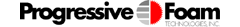 6753 Chestnut Ridge RoadBeach City, OH 44608To:	Reference: Sustainable Design Compliance Certification (00 45 47)Dear  _______________________:This is to certify that the siding insulation and accessories to be provided for the referenced project comply with the following sustainable design requirements:LEED For New Construction and Major Renovations (v3)MR Credit 5 Regional Materials: 50% material harvested and processed within 500 miles of the project.2.	IEQ Credit 7.1 Thermal Comfort – Design.LEED For Existing BuildingsMR Credit 3 Sustainable Purchasing: Facility Alterations and Additions50% material harvested and processed within 500 miles of the project.Adhesives and sealants have a VOC content compliant with South Coast Air Quality Management District Rule #1168, or sealants used as fillers meet or exceed the requirements of the Bay Area Air Quality Management District Regulation 8, Rule 51.LEED For HomesEA Credit 1: Optimize Energy PerformanceEA Crdit 2.1 Basic InsulationEA Credit 2.2	Enhanced InsulationGreen Communities Criteria, 20085.1a Efficient Energy Use: New 5.1b Efficient Energy Use: Moderate and SubstantialNAHB National Green Building Standard (ICC 700-2008):Practice # 601.7 Site-Applied Finishing MaterialsPractice # 602.8 Termite-Resistant MaterialsPractice # 606.3 Manufacturing energyPractice # 609.1 Life cycle analysisPractice #703.2  Insulation and air sealingPractice #704.6 Installation and performance verificationPractice #1001 Building owner’s manual for one- and two-family dwellingsEnergy Star Compliance: Comply with ENERGY STAR Qualified Homes, Version 3 (Rev. 01) Thermal Enclosure System Rater Checklist, Item 4.3 Reduced thermal bridging at walls using insulated siding;> R-3 in Climate Zones 1-4, > R-5 in Climate Zones 5-8 9,10.Sincerely,Patrick Culpepper, PresidentProgressive Foam Technologies, Inc.	